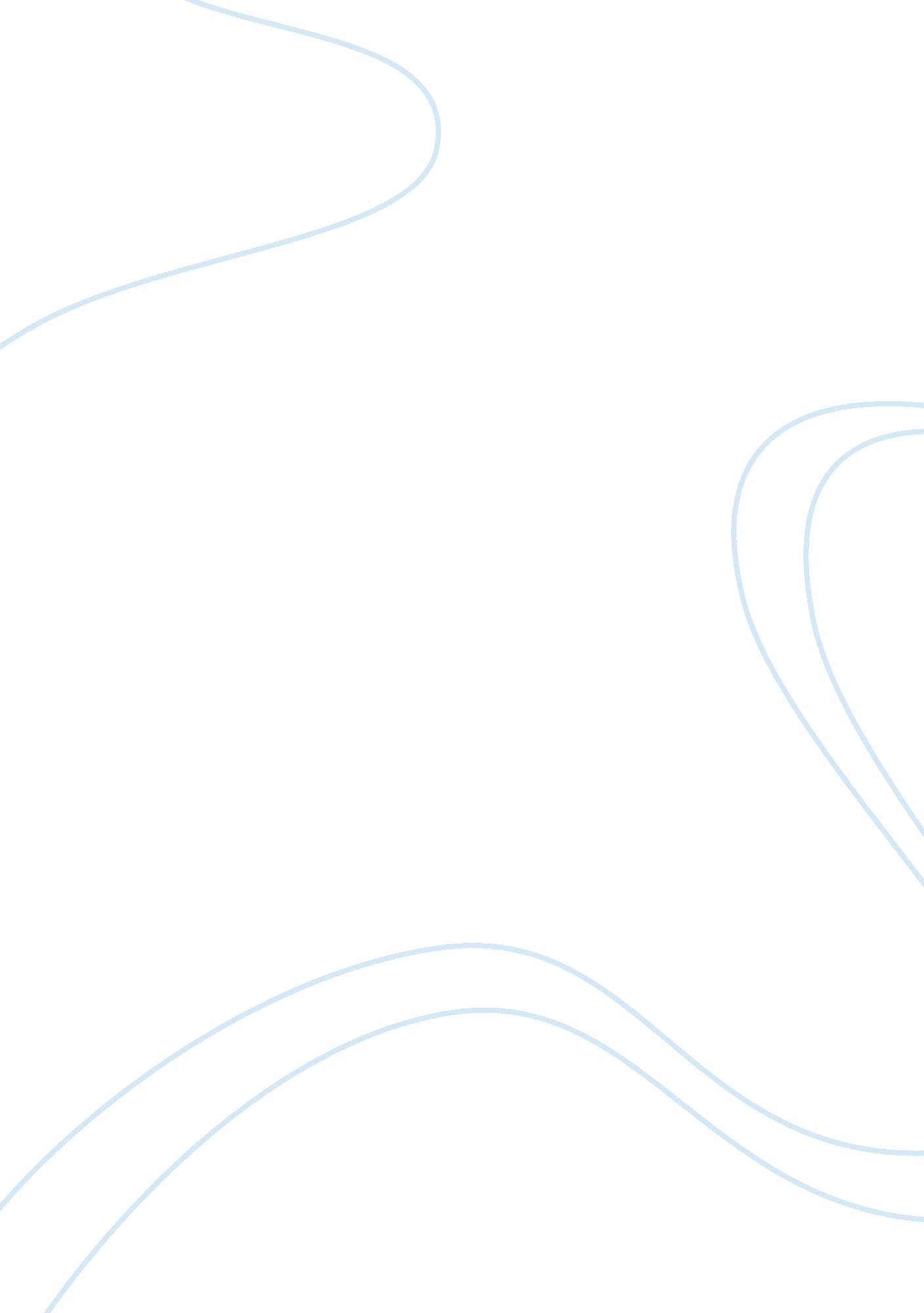 Business ethics assignmentArt & Culture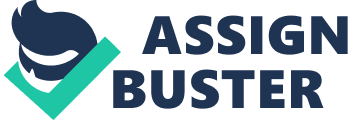 All of the scenarios will have certain key facts, ethical issues, alternatives, and consequences depending on the final actions of the individuals and the decision that they make regarding the pod. 1 . In scenario one you are the first person to arrive In your classroom and as you sit down you notice an pod on the floor underneath the adjacent seat. Since no one else Is In the classroom you pick it up and turn on the pod and find it to be in perfect working condition with many of your favorite songs listed on the plastic. Some key facts that you should think about before you decide to keep the pod or not is who sits in that seat during he class before yours. Do you know them? If you keep the pod are they financially able to afford a new one for school? Was the pod accidentally left behind by someone after their class or was It really lost? Do you already own an Pod or do you need one for school? These are a few questions that you need to consider before deciding whether to keep the pod or turn it in to someone who can help you find the rightful owner. If you keep the pod are you actually stealing it from a fellow student? That is an ethical question that you need to answer for yourself. Just because you found it wing on the floor underneath a seat in the classroom does not make It a lost item. Is it really yours to keep even though you know that someone taking the same class probably left It In the classroom before you arrived? Will you ask around to see If anyone knows who left the pod behind? Will you keep quiet since no one knows that you have picked it up off of the floor? These questions and how you answer them are going to be a true test to your decision making process and will tell us a lot about your morals and character. There are a few alternatives and consequences that you deed to consider before deciding whether or not to keep the pod. You could keep the pod without telling anyone or you could try and locate the Orlando owner by taking It students think of your character if they find out that you decided to keep the pod without trying to find the real owner? If anyone found out that you kept the pod without trying to find the owner who left it under their chair it could cause severe consequences to your character, reputation, honor, and good standing in the class, which is a greater cost to pay than the price of a new pod There are people who old assist you with finding the rightful owner if you really wanted to do the ethical thing after finding the pod in the classroom. You could stay anonymous by dropping it off at the lost and found on campus, write a note that you found an pod in the classroom and post it on a bulletin board, or Just hand to your teacher after class. Before you decide to do something unethical and keep the pod you should talk to a good friend, a student council member, or anyone else that you believe will give you good advice in this situation. 2. In scenario two you are a friend of the person that minds an pod under a chair in the classroom before anyone else arrives. Your ethics and values are about to be tested when your friend leans over and asks you whether they should keep the pod or turn it in to someone. Does your friend really need to keep the pod? Would they want someone to turn their pod if it was found in the classroom? How would they feel if someone kept their pod? Should they even be asking you what he should do with it? If were a true friend would they even be asking you what they should do with the pod? These are a few questions that you need to make them answer before giving them advice on keeping the pod. You also need to look closely whether they are the kind of person you really want to associate with and call your friend. You have to make them understand that ethics is a well-rounded standard of right and wrong that prescribes to what humans ought to do in terms of rights, obligations, and specific virtues (“ Velasquez” NUN). Hopefully, if they are a true friend with good morals and ethics you would not have to tell or convince them to do the right thing with the pod. Your reputation would be in Jeopardy within the class if people found out that you knew your friend kept an pod they found without trying to mind the rightful owner. 3. In the third scenario you are a student representative on the Judicial board at your college and the student who found the pod in the classroom is accused of stealing. Did the student know or believe it belonged to another student in the class? Did the student really believe it was their right to keep the pod because they found it laying under a chair? Did they do anything to find the rightful owner of the pod? Did they truly believe it was not considered stealing to keep the pod? Did anyone else know that they kept the pod without trying to find the winner? Did they get advice from another student about keeping the pod or turning it into the lost and found? These are some questions that need to be answered before you could make a correct and fair decision regarding this situation. You must take into consideration that some young people today are not raised with the same moral and ethical beliefs about always trying to do the right thing in every situation. As part of the Judicial board you have a moral obligation to look at the situation from the point of view of all parties involved in order to make a fair, impartial and ethical session regarding the pod. The first step in making decisions that are ethically responsible is to determine the facts of the situation (“ Hartman”, 2013). The consequences of your decision could set a new standard within the school regarding personal property. Ethics, morals, and integrity have many different meanings to people all over the world and it really comes down to what they truly believe is right and wrong in a given situation. A person who is responsible for their actions has self- discipline, understands their actions create certain consequences, hold themselves accountable, and thinks before following through with their actions (“ Josephs”, 2014). 